Loupe Electronique Clover 6Manuel d'utilisationRev A-1IndexPrécaution	3Démarrage Rapide	4Aperçu	4Composition	5Accessoires	6Pied intégré	7Poignée	8Fonctionnement	9Bouton d'allumage	9Menu de réglage	9Grossissement	10Luminosité	10Mode couleur	10Eclairage	11Gel	11Stockage des images	11Consulter les images	12Sélection multiple	13Ligne et Masque	14Déplacement dans l'image	14Contrôle de la mise au point	15Transfert USB	15Fréquence d'alimentation	15Mémoire	16Mise en veille	16Reset	16Reset Matériel	16Dépannage	16L'appareil ne s'allume pas	16Ecran noir ou écran blanc	16L'image ne bouge plus	17Taches ou imperfections à l'écran	17Spécifications	18Précaution                                                                             Avant d'utiliser la Clover 6 pour la première fois, vous devez charger complétement la batterie. Veuillez vous référer à la section Batterie et charge pour plus de détail.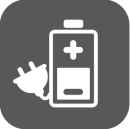 Toujours utiliser l'appareil dans un endroit où la température est comprise entre 10°C et 35°C.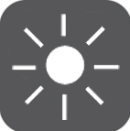 Garder l'appareil éloigné des endroits humides, de la pluie, et autres liquides. Ne pas immerger.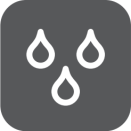 Ne pas essayer de réparer l'appareil. Toute tentative annulera la garantie. Contactez votre distributeur.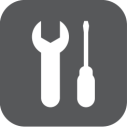 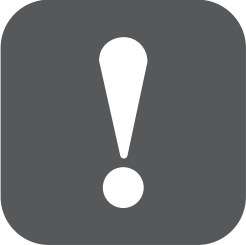 Utiliser le chargeur fourni.Démarrage RapideAperçu                                              Merci d'avoir acheté la CLOVER 6.La CLOVER 6 est une loupe électronique qui se commande par l'intermédiaire de bouton tactiles. Equipée d'un écran tactile Full HD, la gestuelle fournie une manière plus simple et naturelle pour certaines fonctions. Deux caméras 13M et un mécanisme de commutation rapide pour répondre aux exigences de vision à distance. Lorsque vous vous tenez sur la table, des détails étonnants se révèlent avec un grossissement sans perte de 2 à 35 fois. La poignée est suffisamment flexible pour être inclinée dans n'importe quelle direction et répondre à toutes les exigences de préhension, ce qui est également pratique pour les utilisateurs gauchers. Transformez la poignée en support pour une lecture confortable sur le bureau.  Composition                                             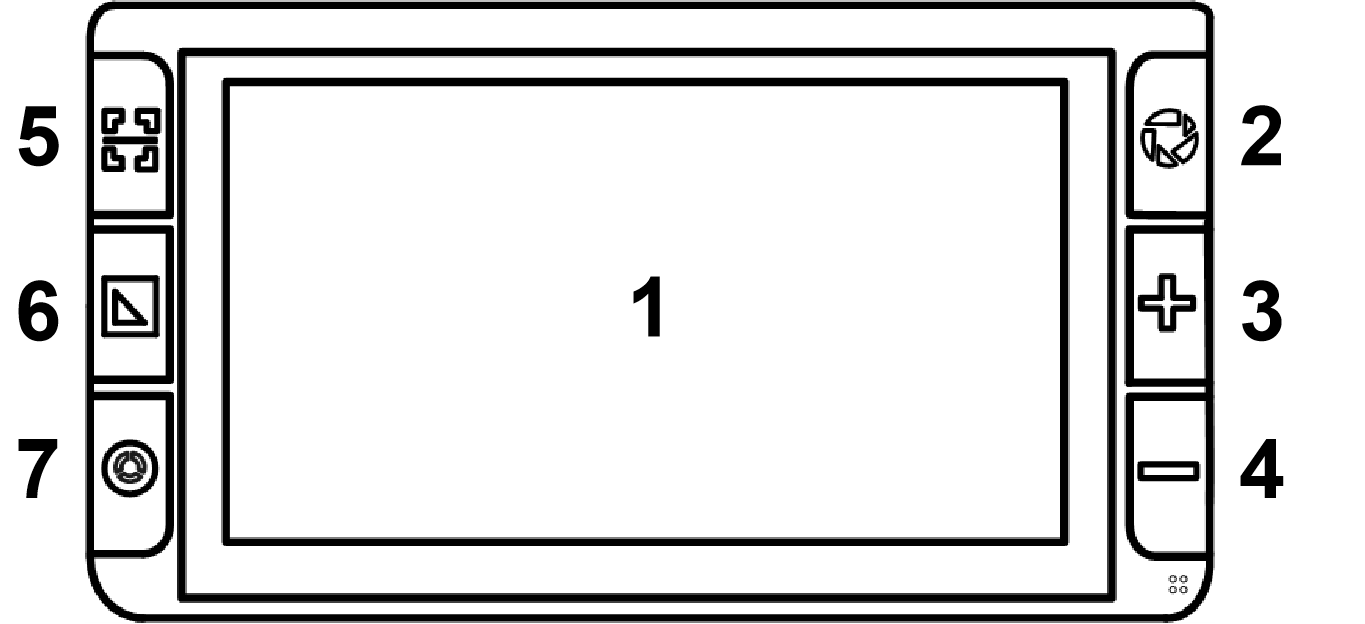 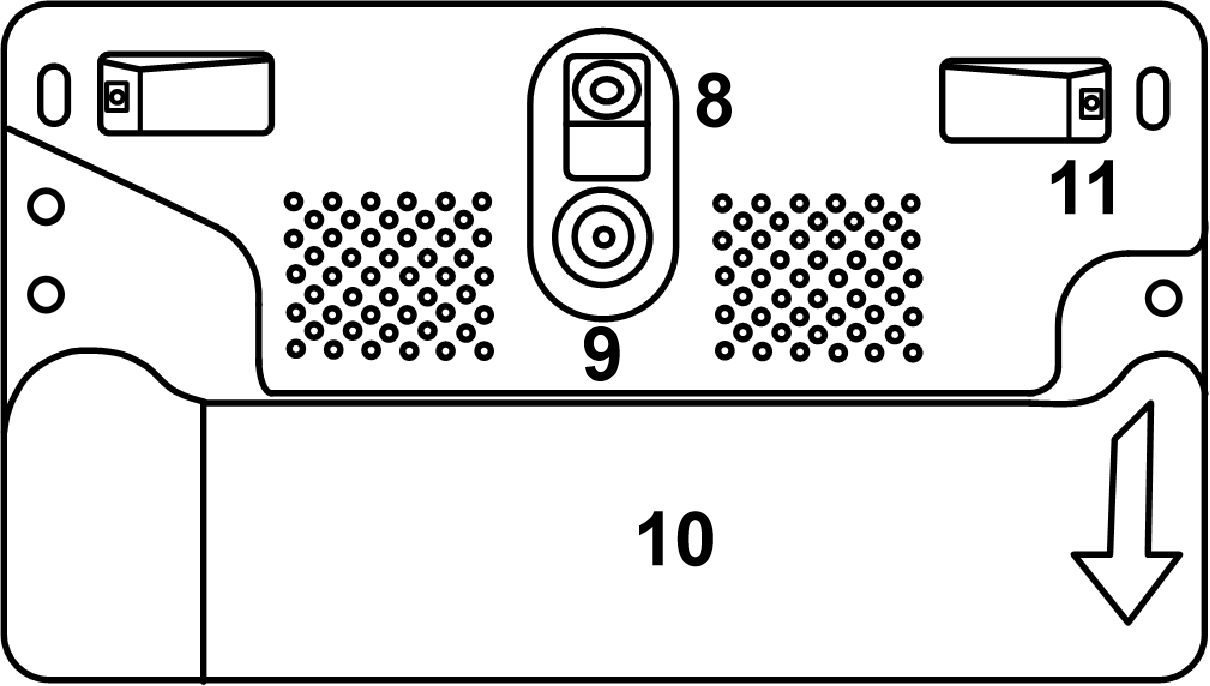 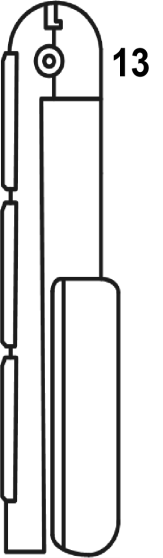 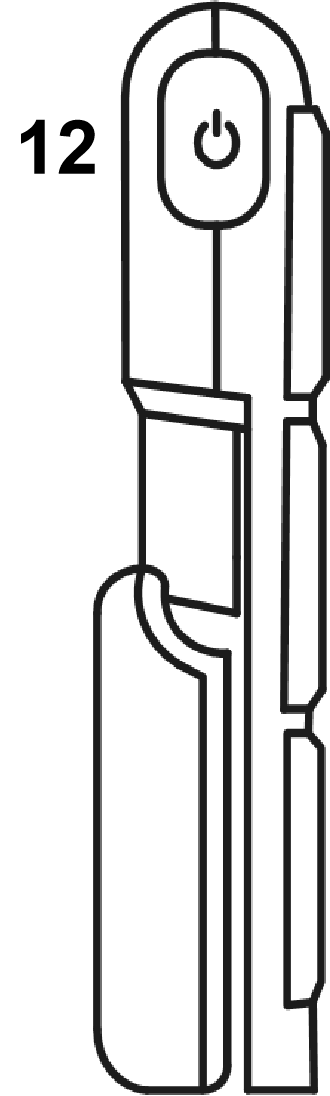 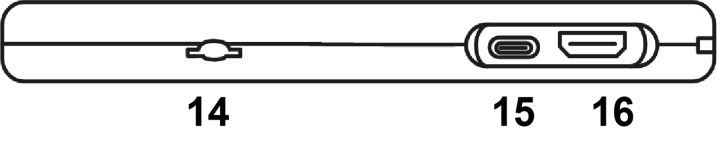 Accessoires    Chargement de la batterieConnectez le câble d'alimentation fourni au port de charge de l'appareil et connectez l'adaptateur secteur à une prise secteur pour commencer à charger. 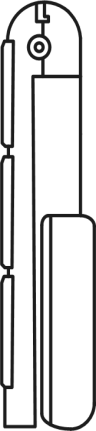 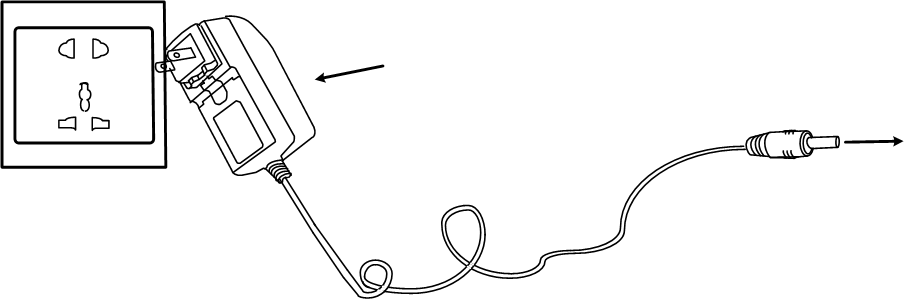 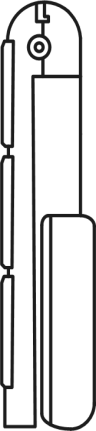 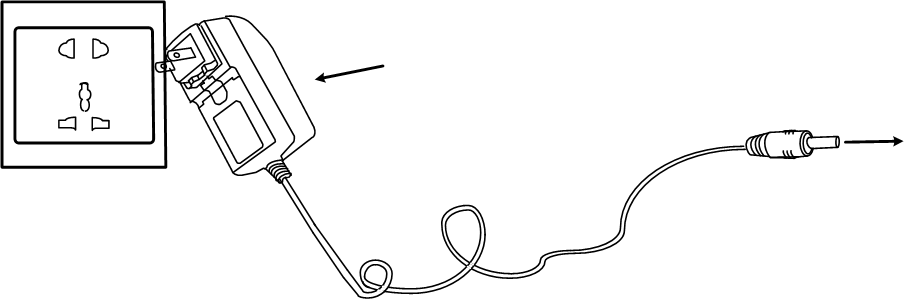 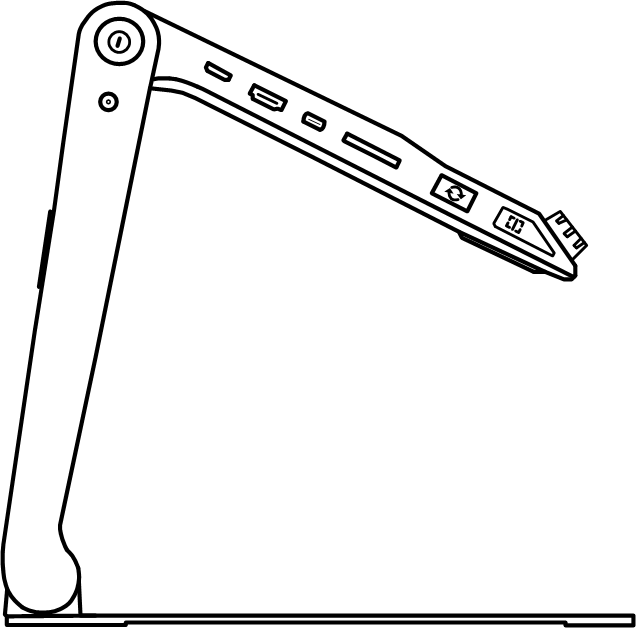 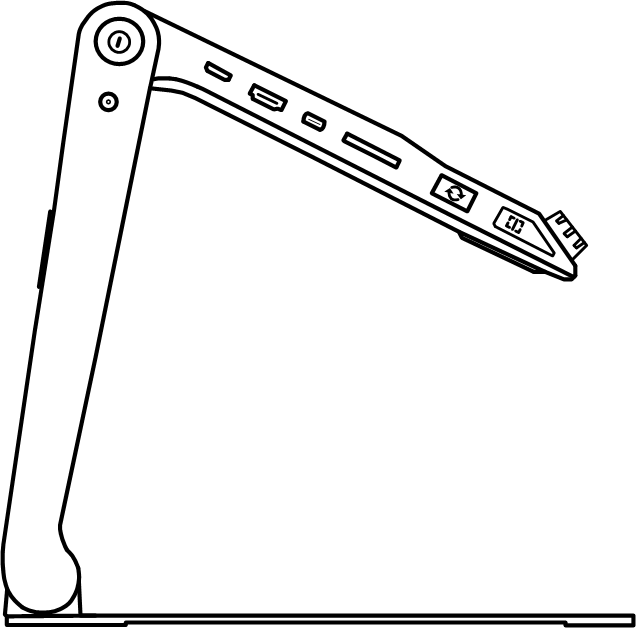 LED d'alimentation En charge lorsque l'appareil est éteint, le voyant d'alimentation sera vert, puis s'éteindra automatiquement lorsqu'il sera complètement chargé. Une charge complète prendra environ 2,5 heures et permettra à l'appareil de fonctionner en continu pendant environ 3 heures.En charge lorsque l'appareil est éteint, le voyant d'alimentation sera vert.Lorsque l'appareil est sous tension et que l'adaptateur secteur n'est pas connecté, le voyant d'alimentation est vert lorsque la batterie est chargée et rouge lorsque la batterie est faible. Lorsque le voyant rouge commence à clignoter, vous devrez charger la batterie.En Mode veille, la LED sera jaune. Vous pouvez également vérifier le niveau de la batterie en appuyant sur le bouton marche/arrêt.Pied intégréDéplier le pied comme montré ci-dessous. 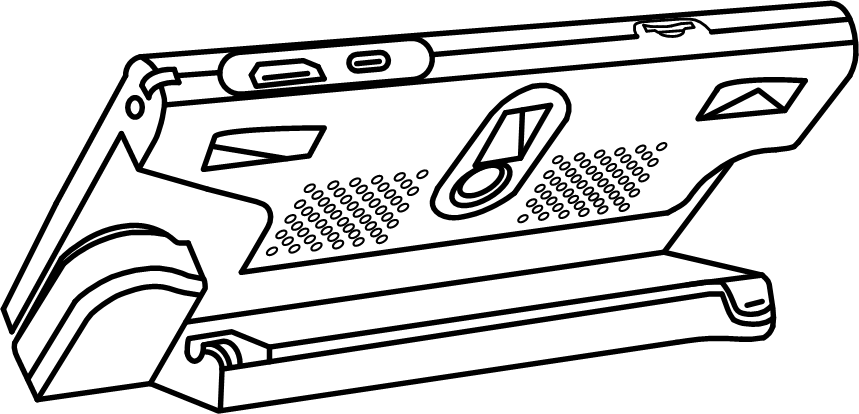 Poignée Pivoter la poignée comme sur l'image et tenez la dans la position qui vous convient. 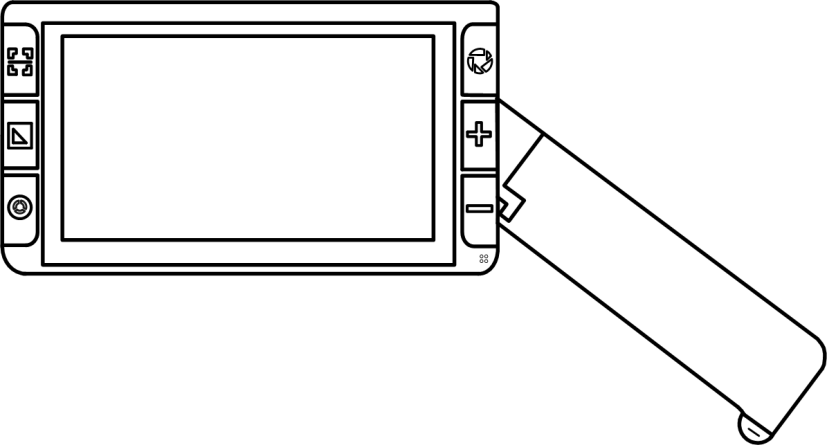 Quand la poignée est ouverte, l'appareil basculera automatiquement en vision de près. 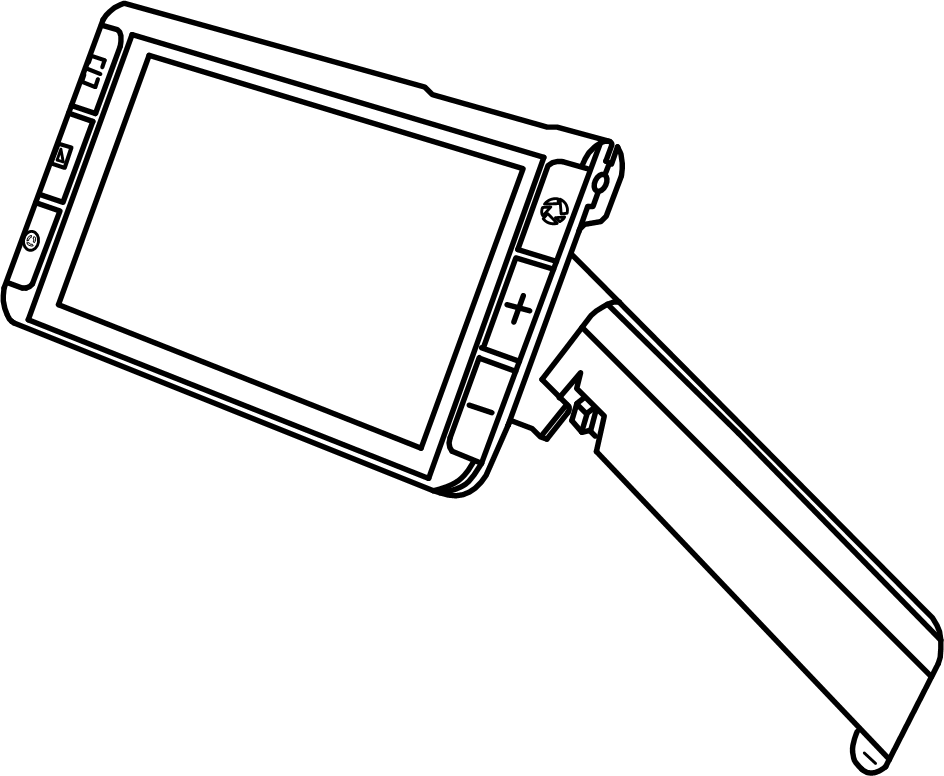 Fonctionnement                                          　　　　　　　　　　　　　　　　                                                                                         Bouton d'allumageAppuyer et maintenir le bouton pendant 2 secondes pour allumer l'appareil.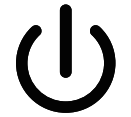 Appuyer et maintenir le bouton  pendant 2 secondes lorsqu'il est allumé pour entrer dans la page des réglages : Mode veille ou éteindre . Toucher l'icône  ou aucune action pendant 3 secondes permet d'entrer en mode veille. En veille, un appui long de 3 secondes permet de sortir le la veille. 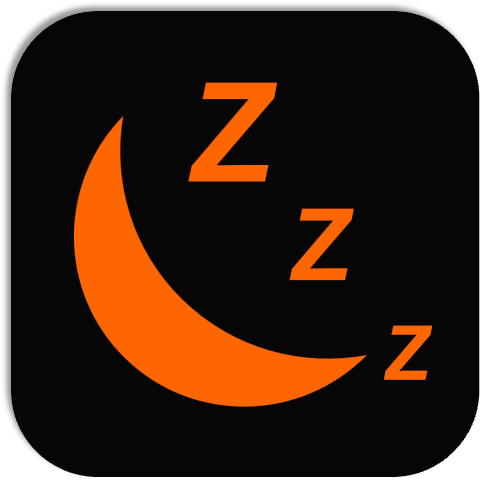 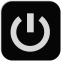 Lorsque l'appareil est allumé, appuyer sur  pour entrer dans le menu de réglages. Appuyer sur d'autre bouton lorsque l'on maintient le boutonfera une fonction "combo", voir plus bas pour plus de détails.Menu de réglageFaire glisser la barre de contrôle adéquate pour ajuster le volume ou la luminositéAppuyer sur l'icône voulue pour activer/désactiver le réglage. Aucune action pendant 8 secondes ou un appui court sur le bouton permet de quitter.  GrossissementPresser le bouton Zoom / Zoom  pour augmenter/diminuer le grossissement, maintenir l'appui pour zoomer de manière continue.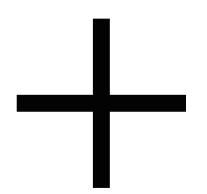 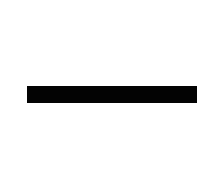 Vous pouvez également utiliser la gestuelle sur l'écran tactile pour faire varier le grossissement.Plage de grossissement : 2x – 35x (en vision de près)LuminositéEn plus de la barre de contrôle, vous pouvez appuyer sur et Zoom / Zoom  simultanément pour régler la luminosité. Mode couleurUn mode de couleur est une combinaison prédéfinie. Le mode couleur naturel est idéal pour les images, plans, les modes couleurs quant à eux permettent d'améliorer le confort de lecture. Appuyer du le bouton  pour faire défiler les différents modes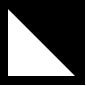 Appuyer et maintenir le bouton  pendant 3 secondes pour entrer dans la page de réglage des modes, utiliser le tactile pour activer/désactiver les combinaisons de couleurs.Sans action pendant 3 secondes, un appui sur  ou un appui long sur  pour quitter le mode réglage. 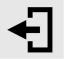 Appuyer sur le bouton  pour retourner rapidement en mode couleur naturelle.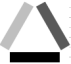 EclairageEn plus du réglage via le menu, appuyer sur le boutonet le boutonsimultanément pour allumer ou éteindre les l'éclairage. 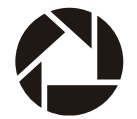 Les Leds gauche et droite peuvent être contrôlées indépendamment en appuyant sur .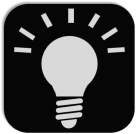 GelGeler une image peut parfois être utile pour faciliter la lecture, on pourra ensuite faire varier le grossissement et changer les fonds colorés. Le réglage de la luminosité n'est pas accessible en mode Gel.Appuyer sur le bouton  pour geler/dégeler l'image.Pour une image gelée agrandie, vous pouvez naviguer dedans avec les gestes tactiles.Stockage des imagesUn appui long sur le bouton  pendant 3 secondes permet d'enregistrer l'image.L'icône d'enregistrement vocal apparaitra. Appuyer et maintenir l'icône pour enregistrer puis relâcher pour terminer l'enregistrement (ou appuyer sur  pour enregistrer).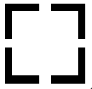 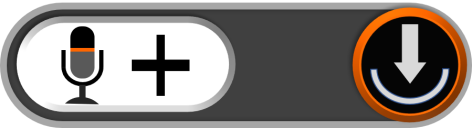 Vous pouvez réécouter votre enregistrement en appuyant sur Play (ou en appuyant sur  )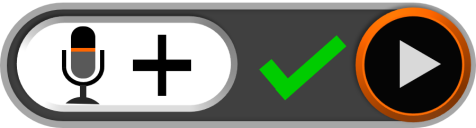 Vous pouvez recommencer votre enregistrement mais seul le dernier sera enregistré avec l'image.Aucune action pendant 5 secondes, toucher une zone inactive ou appuyer  pour quitter. Pour une meilleure qualité d'enregistrement, approchez-vous du micro et parlez suffisamment fort. 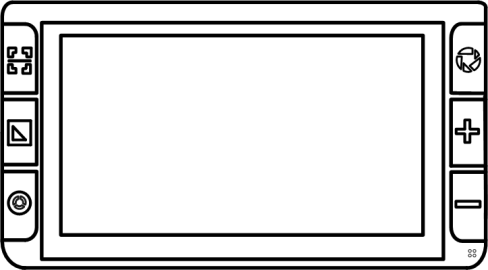 Note : Quand vous atteindrez le maximum de la capacité mémoire (2 GB, l'icône mémoire pleine apparaitra), vous devrez supprimer des photos avant de pouvoir à nouveau en enregistrer.Consulter les imagesAppuyer sur le bouton  pendant 3 secondes pour entrer dans la galerie. Naviguez dans la galerie en glissant la barre sur la droite de l'écran (ou appuyer sur le bouton Zoom). Toucher une image pour la sélectionner (ou appuyer sur le bouton Zoom). La miniature avec l'étiquette voix permet de lire le nom enregistré en appuyant dur l'icône en haut à droite. Appuyer à nouveau (ou appuyer sur ) pour afficher l'image.Vous pouvez naviguer dans l'image de la même manière que lorsque l'image est gelée. Appuyer sur le bouton  pour retourner à la galerie.Quand vous êtes dans la galerie, sélectionné l'image que vous souhaitez effacer, puis appuyer sur (ou ) et la même étiquette apparaitra sur l'image. Appuyer à nouveau sur (ou ) pour effacer ou sur le bouton/ou n'importe quelle partie de l'écran pour annuler.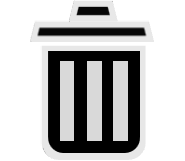 Quand vous êtes dans la galerie, appuyez sur(ou le bouton) pendant 5 secondes pour effacer toutes les images. Appuyer à nouveau sur(ou ) pour confirmer ou sur le bouton/ou n'importe quelle partie de l'écran pour annuler.Les images peuvent être transférées vers une carte SD externe. Choisir l'image et appuyer sur l'icône de transfert  pour démarrer. 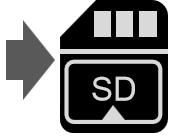 Un appui long sur pendant 3 seconds, permettra de transférer l'ensemble des images sur la carte SD. Sélection multipleDans la galerie, un appui long sur une image (ou surpendant 3 secondes) activera/désactivera la sélection multiple. Une fois activée, un carré apparaitra en bas à droite de chaque image. Appuyer (ou utiliser le bouton) pour sélectionner les images désirées. Un transfert ou une suppression groupé peut être réalisé.Toucher l'icôneou l'icône pour faire apparaitre la boite de sélection. Toucher l'icône dans la boite de sélection pour effacer/transférer les images sélectionnées. Toucher l'icône  pour revenir à la sélection multiple. 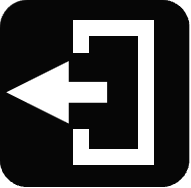 Un appui long sur l'écran ou toucher l'icône  à nouveau (ou un appui long sur ) pour quitter le mode sélection multiple.Ligne et MasqueAppuyer sur le bouton  pour basculer entre différents modes de lignages et de maques.Une ligne HorizontaleAppuyer et maintenir le bouton  puis glisser de haut en bas pour déplacer la ligne; de gauche à droite pour changer la largeur de la ligneUne ligne VerticaleAppuyer et maintenir le bouton  puis glisser de gauche à droite pour déplacer la ligne; de haut en bas pour changer la largeur de la ligne.Masque HorizontalAppuyer et maintenir le bouton  puis glisser de haut en bas pour déplacer les masques; de gauche à droite pour changer l'espace entre les masques. Masque VerticalAppuyer et maintenir le bouton  puis glisser de gauche à droite pour déplacer les masques; de haut en bas pour changer l'espace entre les masques. Déplacement dans l'imageDans une image agrandie, utiliser un geste de "glissé" pour naviguer dans l'image.Toucher rapidement 2 fois le centre de l'image pour la recentrer.Toucher rapidement 2 fois le bord de l'image pour sauter au début ou à la fin de l'image.Contrôle de la mise au pointL'autofocus fonctionne bien dans la majorité des situations. Cependant voici comment régler l'autofocus. Appuyez sur l'écran pendant 2 secondes pour déclencher la mise au point manuellement.En plus du menu réglage, appuyer sur  et  pour activer/désactiver l'autofocus. Désactiver la mise au point automatique est particulièrement utile pour l'écriture manuscrite afin d'éviter le défaut de mise au point sur la main ou le stylo.Sortie HDMIVous pouvez connecter l'appareil à un écran externe via la prise HDMI.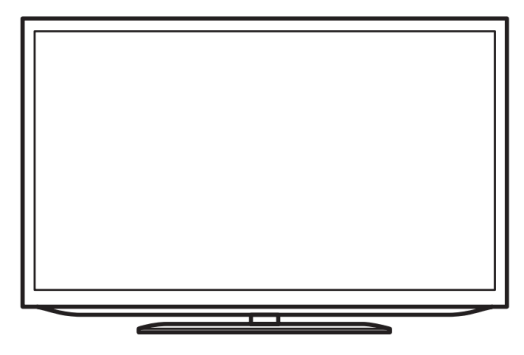 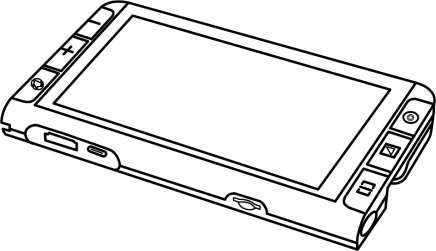 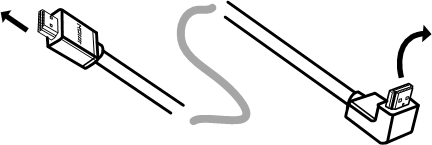 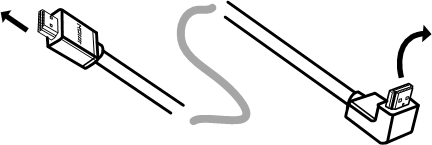 Transfert USBConnecter l'appareil au PC via le câble USB. Les images peuvent maintenant être transférées vers le PC. Fréquence d'alimentationVous pouvez choisir entre 50HZ et 60HZ en fonction de votre région. Un appui long sur  et  pendant 3 secondes permet d'ajuster la fréquence.MémoireL'appareil mémorisera les derniers réglages tels que la couleur de texte, le grossissement, etc…, pour le futur démarrage.Mise en veilleSi l'appareil n'est pas utilisé pendant 5 min il passera en mode veille. Au bout de 10 min il s'éteindra complétement.ResetAppuyer sur et  simultanément pendant 3 secondes pour restaurer les paramètres par défaut. L'appareil s'éteint quand la restauration est effective. Reset MatérielQuand l'appareil ne répond plus, appuyer sur  Zoom + et Zoom – simultanément pour déclencher le Reset.Dépannage                                                                                               L'appareil ne s'allume pasBrancher l'alimentation secteurCharger la batterieEcran noir ou écran blancSi l'appareil est posé à plat sur un document, l'écran sera noir ou blanc, lever l'appareil pour résoudre le problèmeModifier le grossissementModifier le mode de couleur d'affichageLorsque l'appareil est connecté à une TV l'écran est noirRedémarrer l'appareilL'image ne bouge plusVérifier que l'image n'est pas geléeAppuyer sur le bouton allumage pour vérifier les réglagesRedémarrer l'appareilTaches ou imperfections à l'écranAjuster la luminositéNettoyer l'écran et la caméraMerci de contacter votre revendeur si le problème persiste.Spécifications                                                                                               1. Ecran LCD 2. Gel2. Gel3. Zoom +4. Zoom -5. Localisation 5. Localisation 6. Mode Couleur 7. Couleur naturelle7. Couleur naturelle8. Caméra vision de près9. Caméra vision de loin10. Poignée11. Eclairage12. Bouton d'allumage13. Fiche d'alimentation14. Port Micro SD 15. Port USBPort HDMI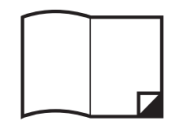 Manuel d'utilisationAdaptateur secteurChiffonnette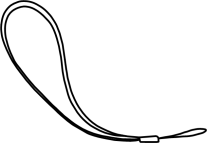 DragonneSacocheCable HDMI 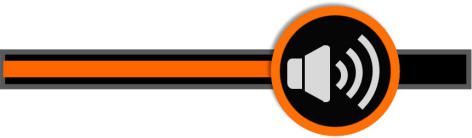 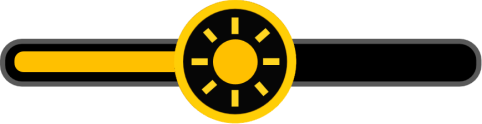 Barre de volumeBarre de luminosité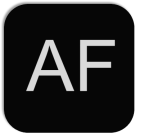 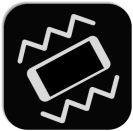 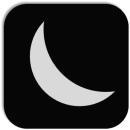 Auto FocusLED LightVibrationMode veilleEcran :5.5" IPS écran tactile, anti-reflet Résolution : 1920*1080Camera :Dual 13M auto-focus CameraRésolution : 1920*1080 Grossissement ：Environ 2x ~ 35xMode couleur ：Couleur naturelleJusqu'à 16 modes personnalisésLuminosité :Mode Vidéo :  LCD Luminosité ajustableVision de près, Vision de loinVibration :Contrôle de la vibration de l'écran On/OffPhoto :Stockage et lecture des imagesStockage : environ 2GBLignage :Fonctions de lignes et masques de lectureTaille : <= 160*91*21mm (Appareil plié)Poids : <270 grammes (Avec batteries)Batterie ：Autonomie de 3 heures environChargé en 2.5 heures environAdaptateur secteur :Entrée : 110-240V; Sortie: 5V/3A